Universidad Nacional “José Faustino Sánchez Carrión”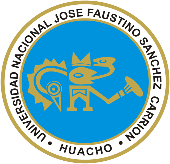 FACULTAD DE EDUCACIÓNESCUELA ACADÉMICO PROFESIONAL DE EDUCACIÓN SECUNDARIASILABO ASIGNATURA: DIDÁCTICA DE LA FILOSOFÍA, PSICOLOGÍA Y CIENCIAS SOCIALESDATOS GENERALES:1.1.	Departamento Académico	:	Ciencias de la Educación y Tecnología Educativa1.2.	Escuela Académico Profesional	:	Educación Secundaria1.3  	Especialidad	:	Ciencias Sociales y Turismo1.4.	Docente	:	Mg. Luz Gasdaly Paico Panta1.5.  	Asignatura	:	Didáctica de la Filosofía, Psicología y Ciencias Sociales1.6.  	Pre – Requisito                    	: 	Ninguno1.7.	Código	:	1.8. 	Área Curricular	:	Formación Especializada1.9.  	Horas	: 04 Horas   -   Teoría: 02      	Práctica: 021.10.  	Créditos	: 031.11	Ciclo y Semestre	: VIII Ciclo / 2018 – I1.12	Correo Electrónico	: g-azda_ly12@hotmail.com1.13 	Teléfono	: 968289521JUSTIFICACIÓN:La enseñanza de la  asignatura de Didáctica de la Filosofía, Psicología y Ciencias Sociales es importante porque el estudiante (futuro profesional) en el desempeño de su labor docente haga uso de los conocimientos que la asignatura le va a brindar.Por la necesidad de que el estudiante (futuro profesional de Ciencias Sociales y Turismo) adquiera los conocimientos básicos de la didáctica a fin de que en su desempeño promueva las técnicas tanto docente céntricas como dicente céntricas y de ese modo facilitar el aprendizaje de los estudiantes en las disciplinas mencionadas.Por la necesidad de que el estudiante (futuro profesional en Educación especialidad de CC.SS. y Turismo) adquiera y aplique los alcances de la didáctica para realizar los aprendizajes en los estudiantes.SUMILLA:La asignatura de didáctica de la Filosofía, Psicología y Ciencias Sociales tiene un carácter teórico – práctico y tiene los siguientes contenidos: Fundamentos teórico doctrinarios de la Filosofía, Psicología y otras Ciencias Sociales. Planeamiento del proceso de enseñanza – aprendizaje de la Filosofía, Psicología, Economía y Educación Cívica. Estrategias didácticas y evaluación.COMPETENCIA GENERAL.Determina las estrategias didácticas para estructurar las técnicas de aprendizaje de la Filosofía, Psicología y Ciencias Sociales estableciendo relaciones entre las tres disciplinas.CONTENIDOS CURRICULARES TRANSVERSALES5.1. 	Educación para la convivencia, la paz y la ciudadanía.5.2. 	Educación en valores y formación ética.5.3. 	Desarrollo del pensamiento cultural, científico, tecnológico.5.4. 	Desarrollo de la investigación en el campo de la Filosofía, Psicología y Ciencias Sociales.5.5.	Promueve la identidad local, regional y nacional.5.6. 	Educación para la gestión y conciencia ambiental.5.7. 	Educación en y para los derechos humanos.CRONOGRAMA ACADÉMICO6.1. Unidades:1. Título: Fundamento teórico – doctrinario de la Filosofía, Psicología y Ciencias Sociales.2. Título: 	Planeamiento del proceso enseñanza – aprendizaje de la Filosofía, Psicología y Ciencias Sociales.3. Título: Estrategias didácticas de Filosofía, Psicología y Ciencias Sociales.4. Título: La evaluación en el aprendizaje de la Filosofía, Psicología y CC.SS.ESTRATEGIAS METODOLÓGICASGARANTIA DE APRENDIZAJE8.1.	Evaluación Teórica (E.T.)	02 Exámenes parciales escritos8.2.	Evaluación Práctica.	Se desarrollará en la medida que se realizan las clases.8.3.	Trabajos Prácticos	Seis trabajos realizados en clase.Dos informes. Uno en cada parcial8.4.	Escala de Calificación	Escala vigesimal8.5.	Promedio Final (P.F.) se obtendrá de:	PF = 0,35 (E.T1) + 0,35 (E.P2) + 0,30 (TA)BIBLIOGRAFÍA GENERAL9.1. 	García Morente Manuel – Lecciones Preliminares de Filosofía. 11ava Edición – Editorial Diana S.A. México 1964.9.2. 	Pinella Antonio – Introducción a la Filosofía y Lógica. Editorial Universo S.A. Lima – Perú.9.3.	V. Afanasiev – Manual de Filosofía – Edit. Gráfica Comparada. S.A. Lima – Perú.9.4.	ADUNI – Psicología como expectativa científica – Editorial Lumbreras 2005. Lima – Perú.9.5.	Gilgard E. y Bower G. Teorías del Aprendizaje. Editores Trillas. México 1982.Huacho, febrero de 2018______________________________________Mg. LUZ GASDALY PAICO PANTAProfesoraCAPACIDADESCONTENIDOSSEMANASESIÓN-	Previo estudio de los conceptos de Filosofía, Psicología, Ciencias Sociales determina los fundamentos teóricos y doctrinarios de estas disciplinas con precisión.-	La filosofía.-	Métodos de la filosofía.-	La psicología – Campos.-	Las Ciencias Sociales-	Campo de acción12341234Bibliografía: Manuel García Morente: Lecciones preliminares de Filosofía. Editorial Deane S.A. México.Bibliografía: Manuel García Morente: Lecciones preliminares de Filosofía. Editorial Deane S.A. México.Bibliografía: Manuel García Morente: Lecciones preliminares de Filosofía. Editorial Deane S.A. México.Bibliografía: Manuel García Morente: Lecciones preliminares de Filosofía. Editorial Deane S.A. México.CAPACIDADCONTENIDOSSEMANASESIÓN-	Teniendo como base los contenidos curriculares elabora el planeamiento del proceso enseñanza – aprendizaje de la Filosofía, Psicología y CC.SS. precisando su característica y ámbito de cada uno de ellos.-	Las unidades didácticas.-	La unidad de aprendizaje.-	La sesión de aprendizaje.-	El aprendizaje significativo para el aprendizaje de la Filosofía, Psicología y CC.SS.56785678Bibliografía:  DCNBibliografía:  DCNBibliografía:  DCNBibliografía:  DCNCAPACIDADCONTENIDOSSEMANASESIÓN- 	Después de conocer las bases teóricas, doctrinarias de la Filosofía, Psicología y CC.SS. determina las estrategias didácticas para cada disciplina precisando sus características y aplicabilidad.Las estrategias didácticas:-	Los métodos.-	Desarrollo de sesiones aplicando métodos-	Las técnicas.-	La mayéutica.-	El tándem-	La polémica-	La conferencia.91010111212129101112Bibliografía: Gilgard E. y Bower G. Teorías del Aprendizaje. Editores Trillas. México 1982Bibliografía: Gilgard E. y Bower G. Teorías del Aprendizaje. Editores Trillas. México 1982Bibliografía: Gilgard E. y Bower G. Teorías del Aprendizaje. Editores Trillas. México 1982Bibliografía: Gilgard E. y Bower G. Teorías del Aprendizaje. Editores Trillas. México 1982CAPACIDADCONTENIDOSSEMANASESIÓN- 	Conociendo la teoría, la doctrina, los métodos, técnicas de aprendizaje de la Filosofía, Psicología y CC.SS. propone el sistema de evaluación para dichas disciplinas.-	La evaluación.-	Formas de evaluación.-	Etapas de evaluación.-	Metodología de la evaluación.-	Propósitos, criterios, procedimientos, instrumentos.1314151613141516Bibliografía: Balabonzo Rodríguez, R.; Dirección del Aprendizaje. Lima – Perú.Bibliografía: Balabonzo Rodríguez, R.; Dirección del Aprendizaje. Lima – Perú.Bibliografía: Balabonzo Rodríguez, R.; Dirección del Aprendizaje. Lima – Perú.Bibliografía: Balabonzo Rodríguez, R.; Dirección del Aprendizaje. Lima – Perú.CRITERIOSINDICADORESINSTRUMENTOSClaridad y coherencia en las exposiciones.Puntualidad en la elaboración y presentación de los trabajos de investigación.Participación activa en el desarrollo de la cátedra.Asistencia puntual a las clases y evaluaciones programadas.Define y contrasta conceptos  de Filosofía, Psicología y CC.SS.Determina métodos de la Filosofía, Psicología y de CC.SS.Elabora el planeamiento del proceso enseñanza – aprendizaje.Determina las estrategias didácticas aplicables a la Filosofía, Psicología y las CC.SS.Aplica una  evaluación formativa.Prueba escrita objetiva de opción múltiple.Prueba escrita objetiva de relación.Prueba escrita objetiva de ordenamiento.Prueba escrita de ensayo.Ficha de observación.Lista de cotejo.Guías de observación.Informes.